北苑停车场及道路扩建工程跟踪周报跟踪单位：北京东方华太造价咨询有限公司          跟踪人员：袁 倩            跟踪时间：2022年11月14日-11月20日跟 踪 日 志工程名称：北苑停车场及道路扩建工程工程名称：北苑停车场及道路扩建工程工程名称：北苑停车场及道路扩建工程日期：2022年11月14日-11月20日记录人：袁倩一：现场情况：北苑停车场找平后，堆积土方往外扩建，因现场土质疏松，校方调运建筑垃圾用于回填，部分大块砌体铺装到底部固定基础，靠近大门处人行道路面拆除，步砖回收利用到外围挡土墙砌筑。面对北苑大门道路拆建并扩建，台阶下电缆沟需垫高至平齐道路，回填材质均为拆除道路后的建筑垃圾，垫高后的道牙砌体均为拆除道路后的步砖。道路因扩建，台阶下电缆沟垫高，检查井均抬高。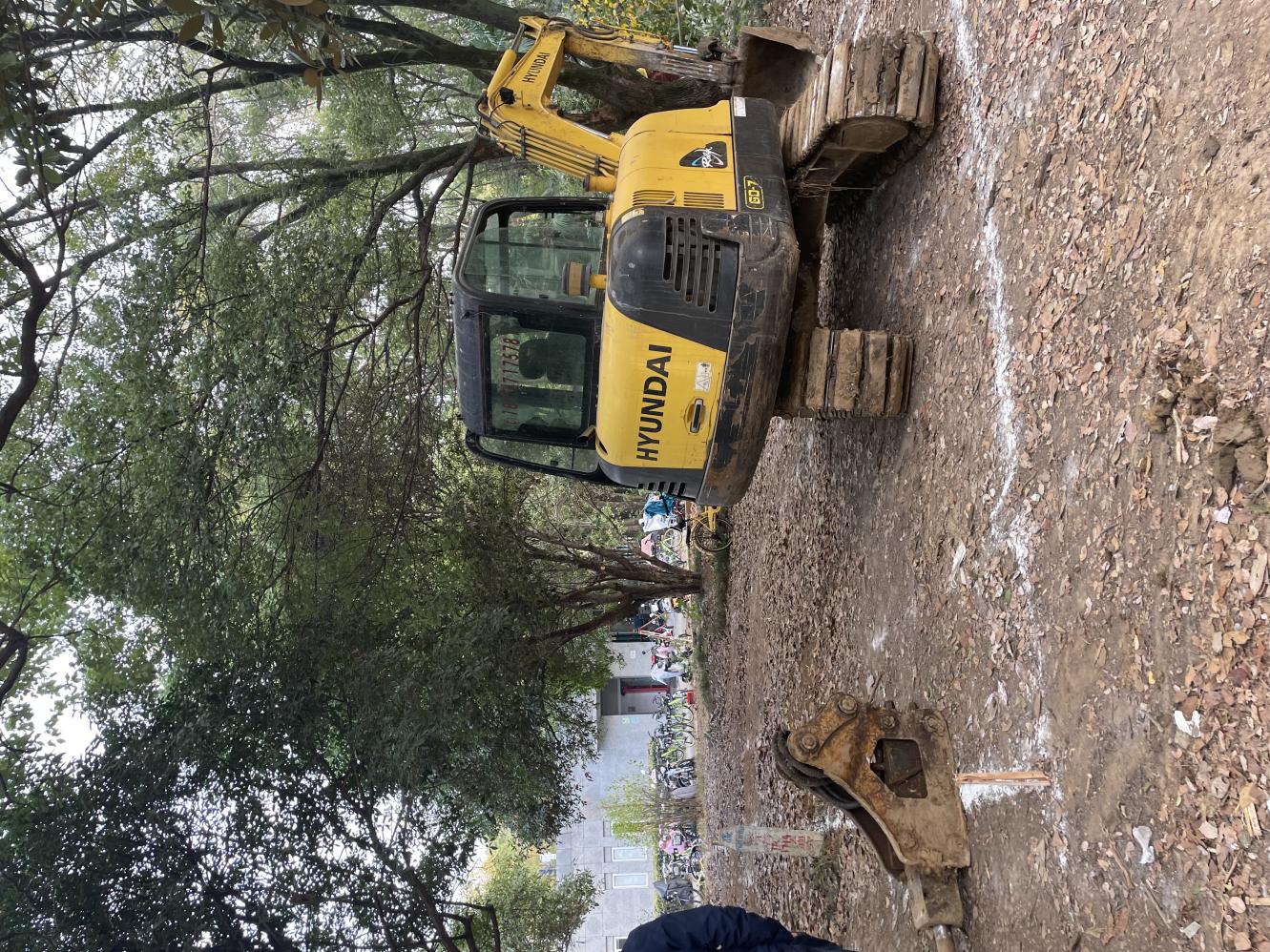 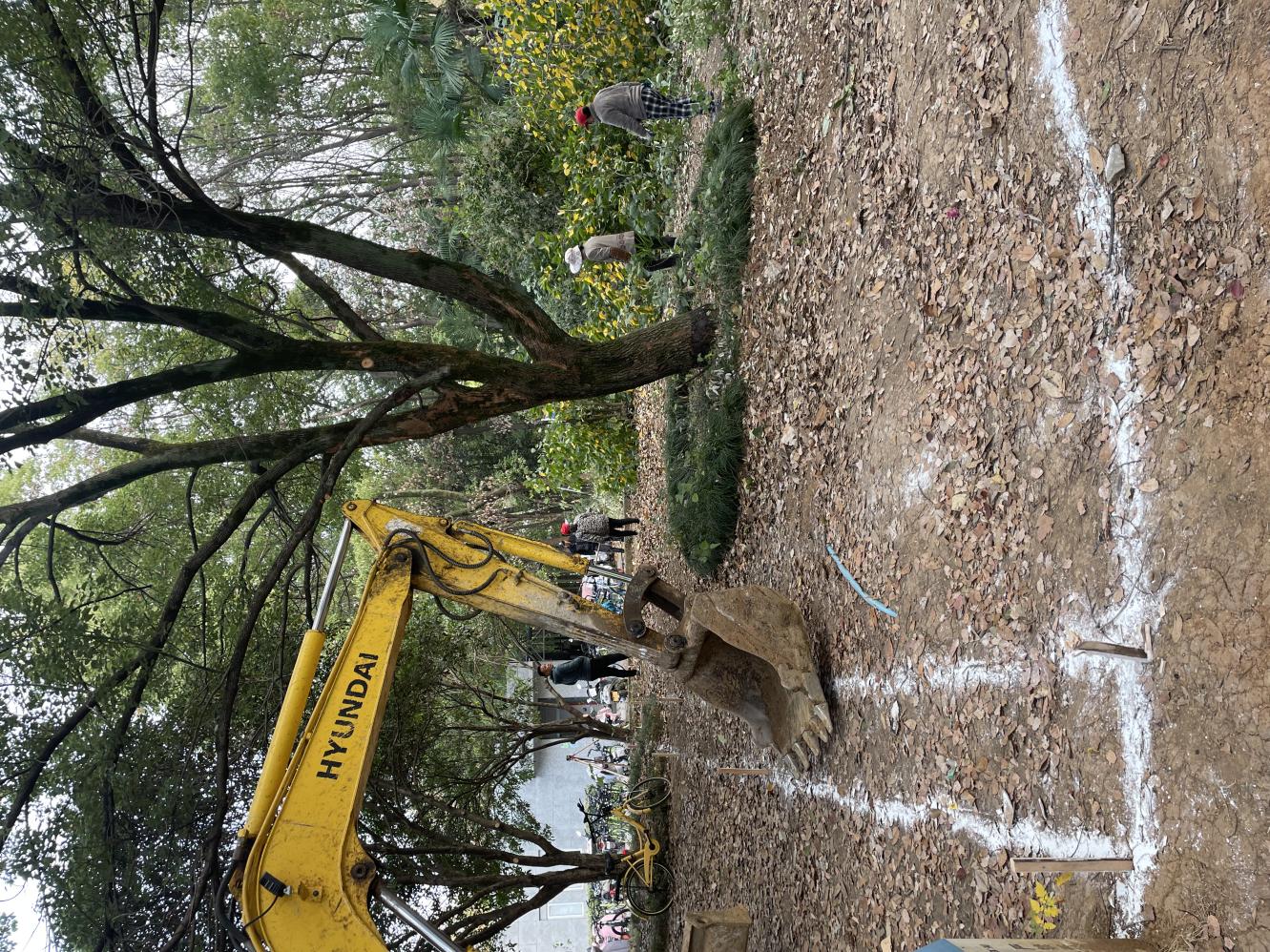 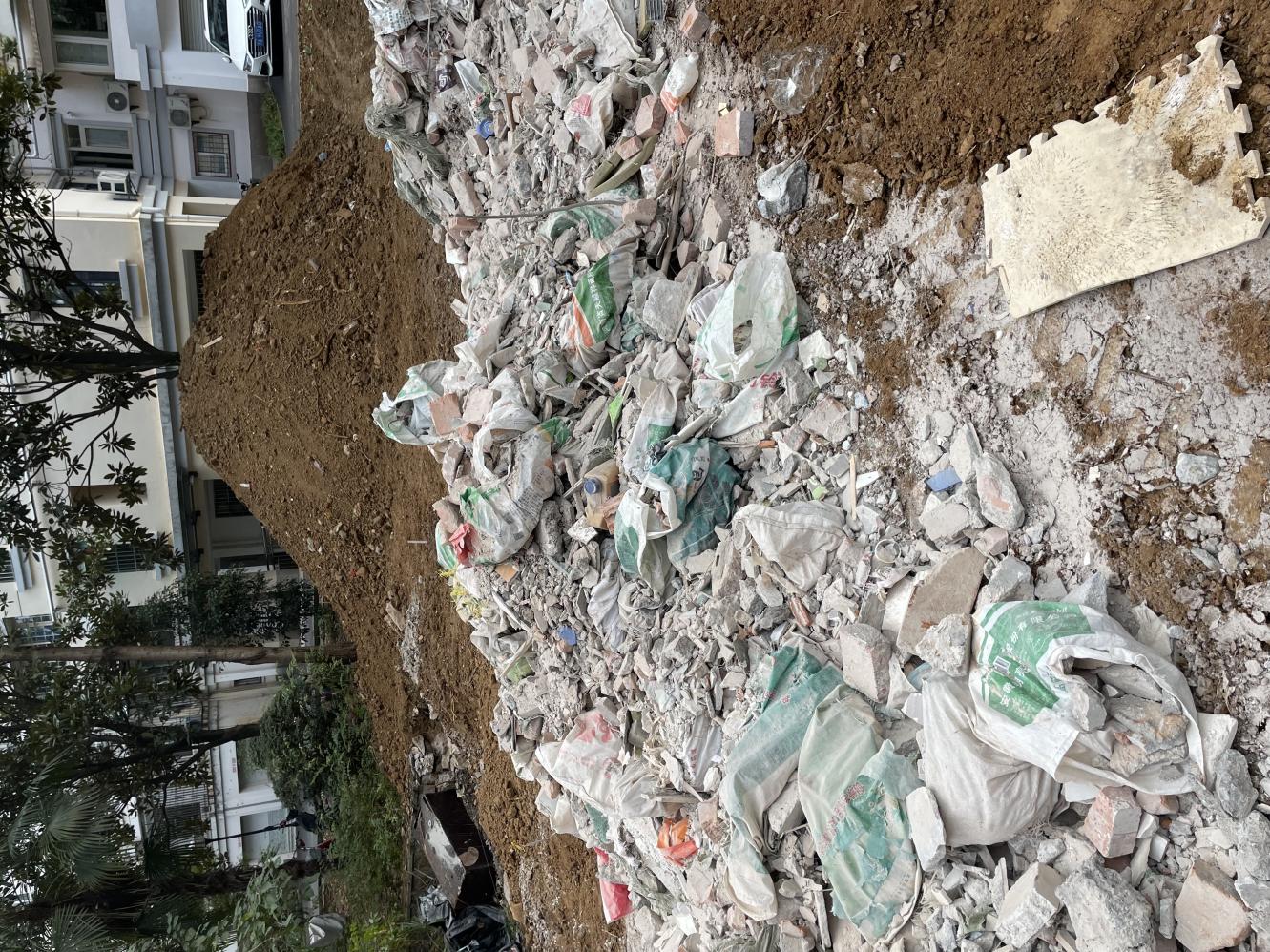 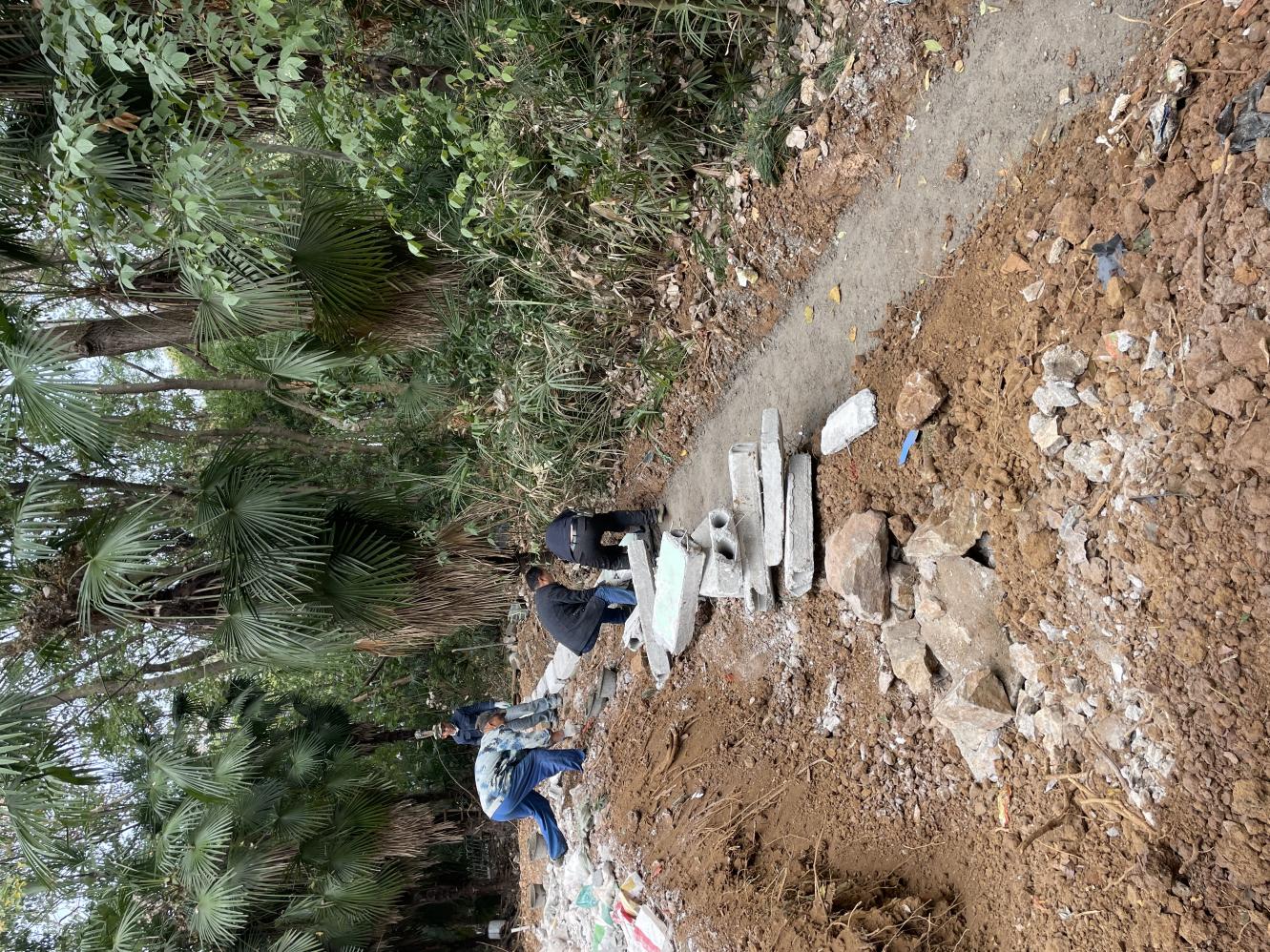 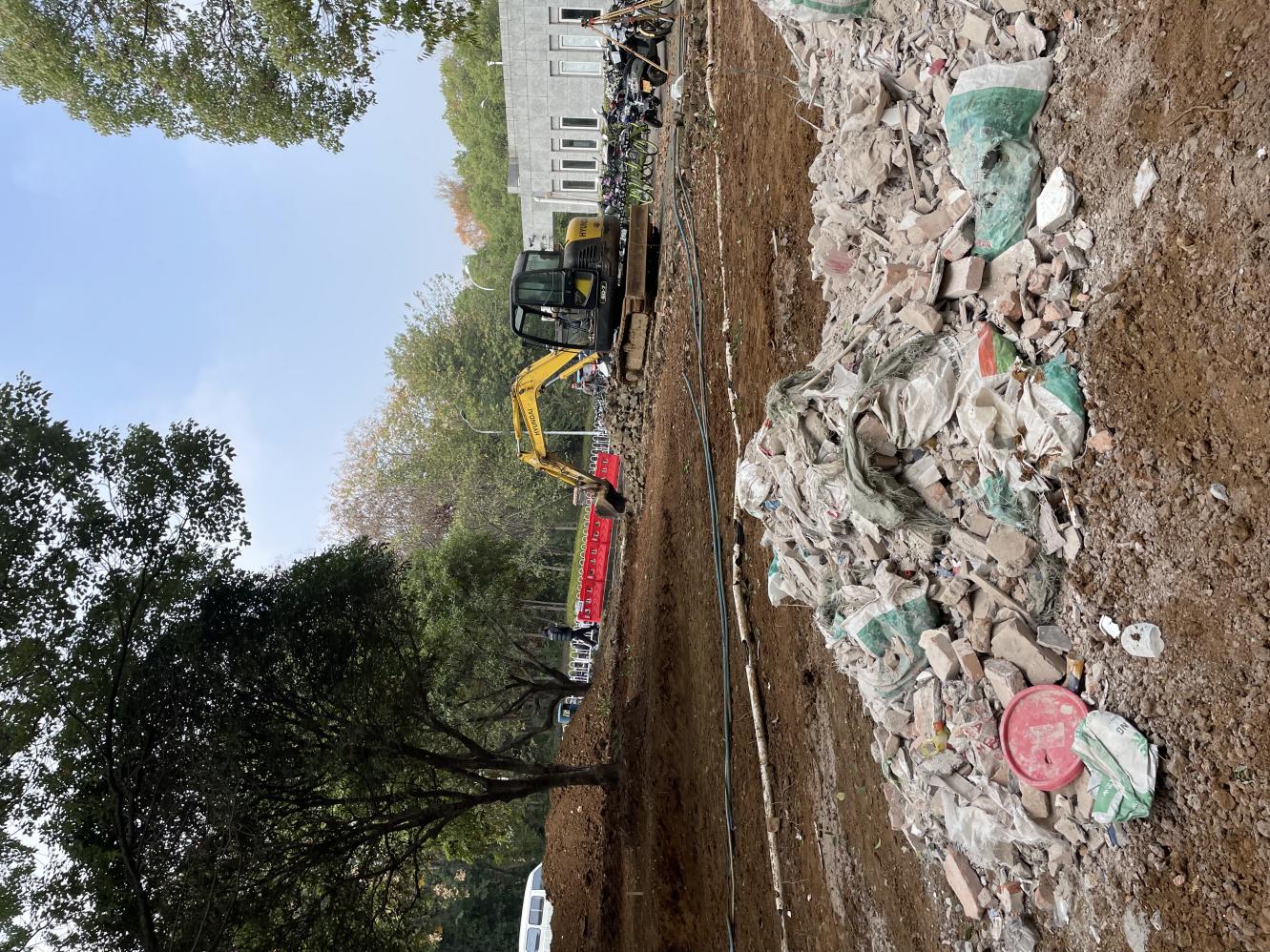 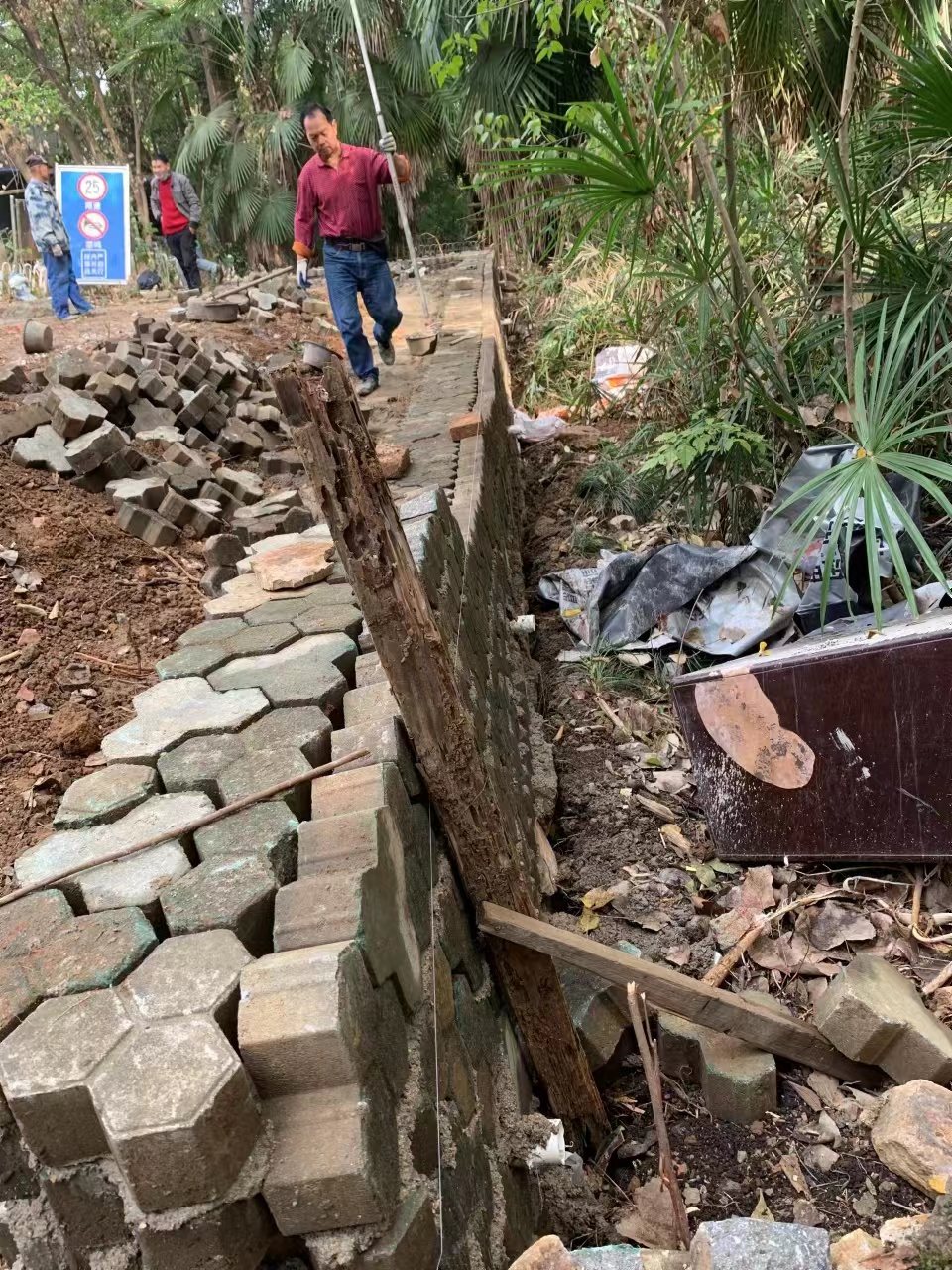 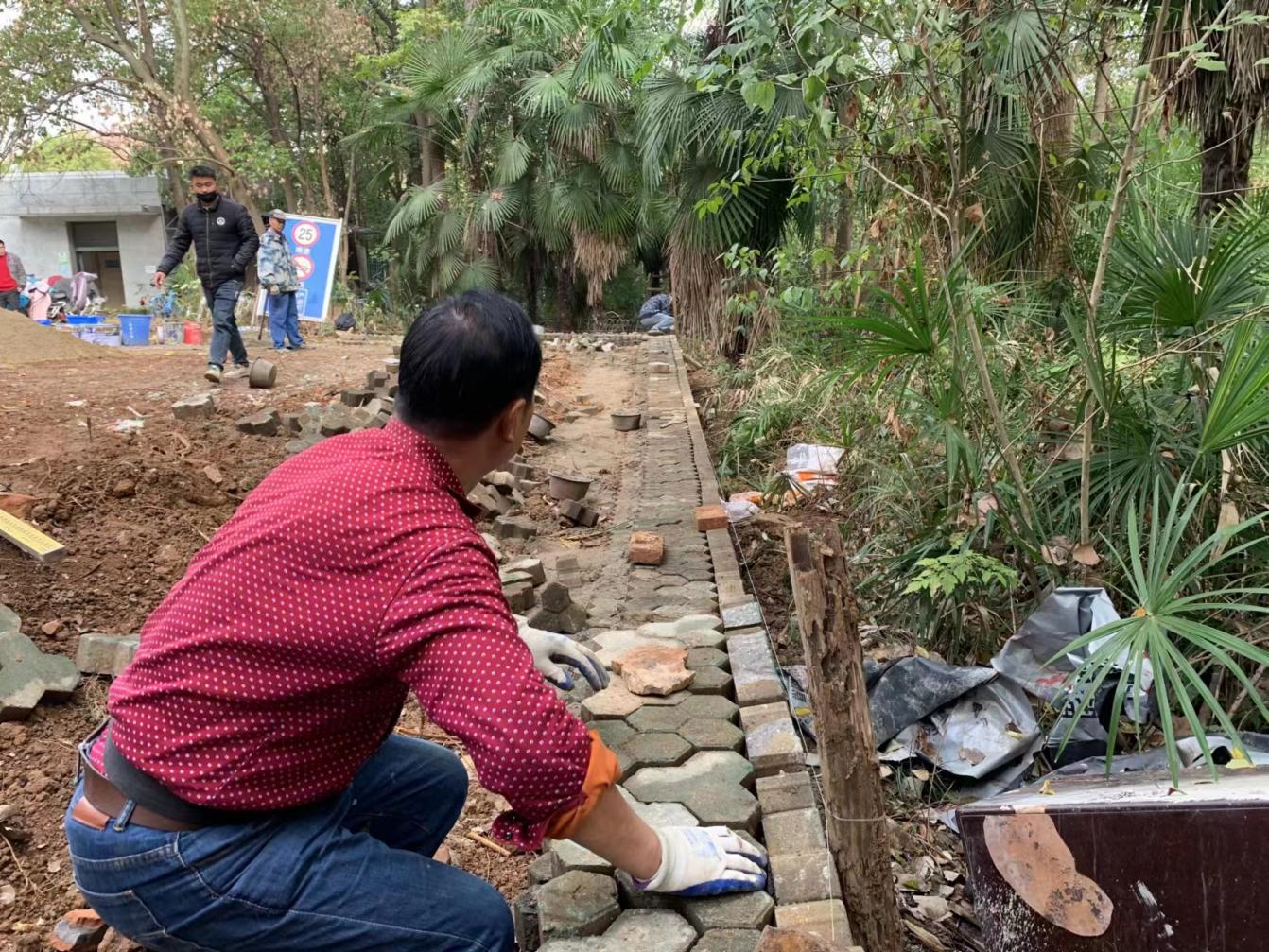 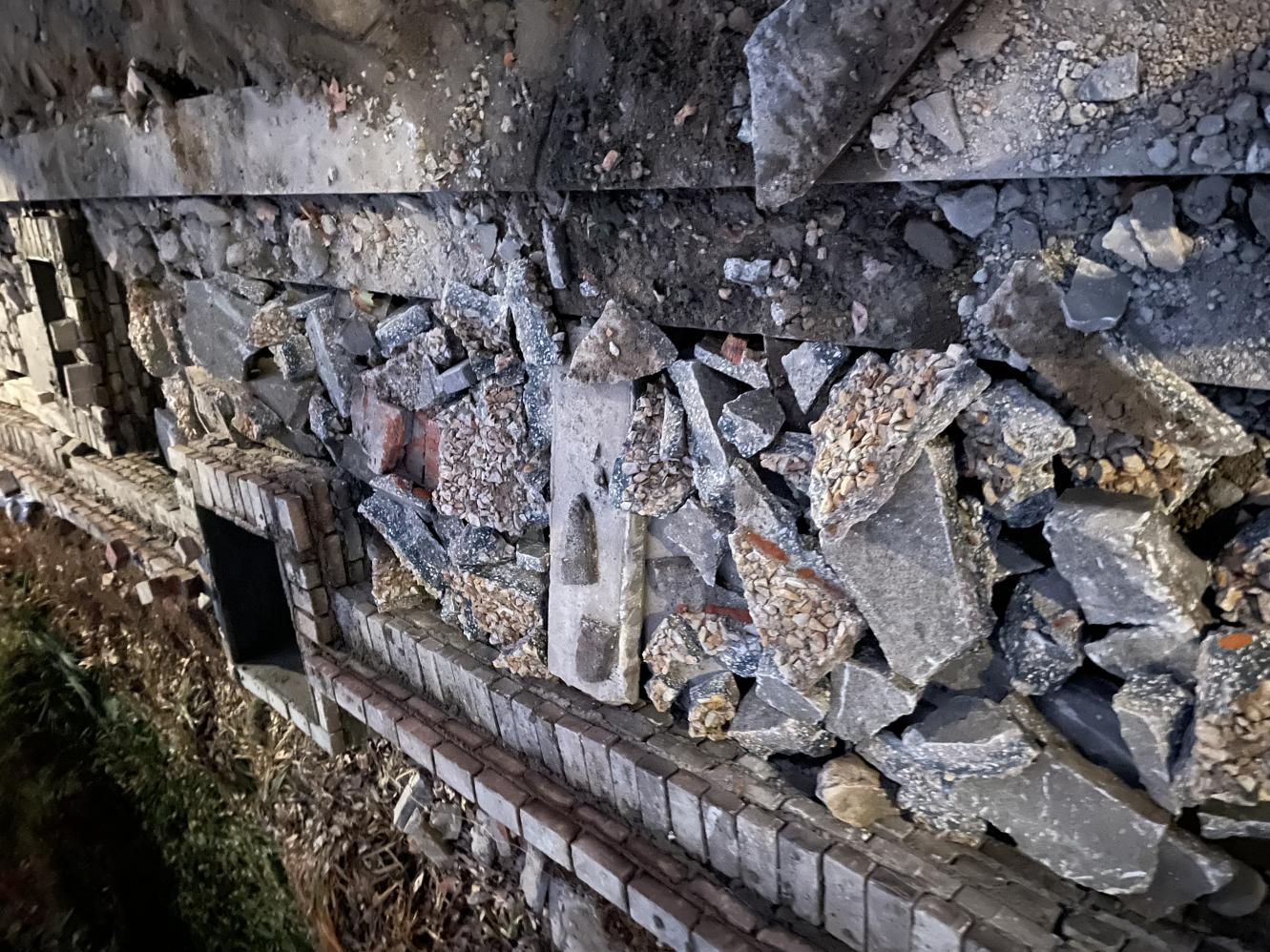 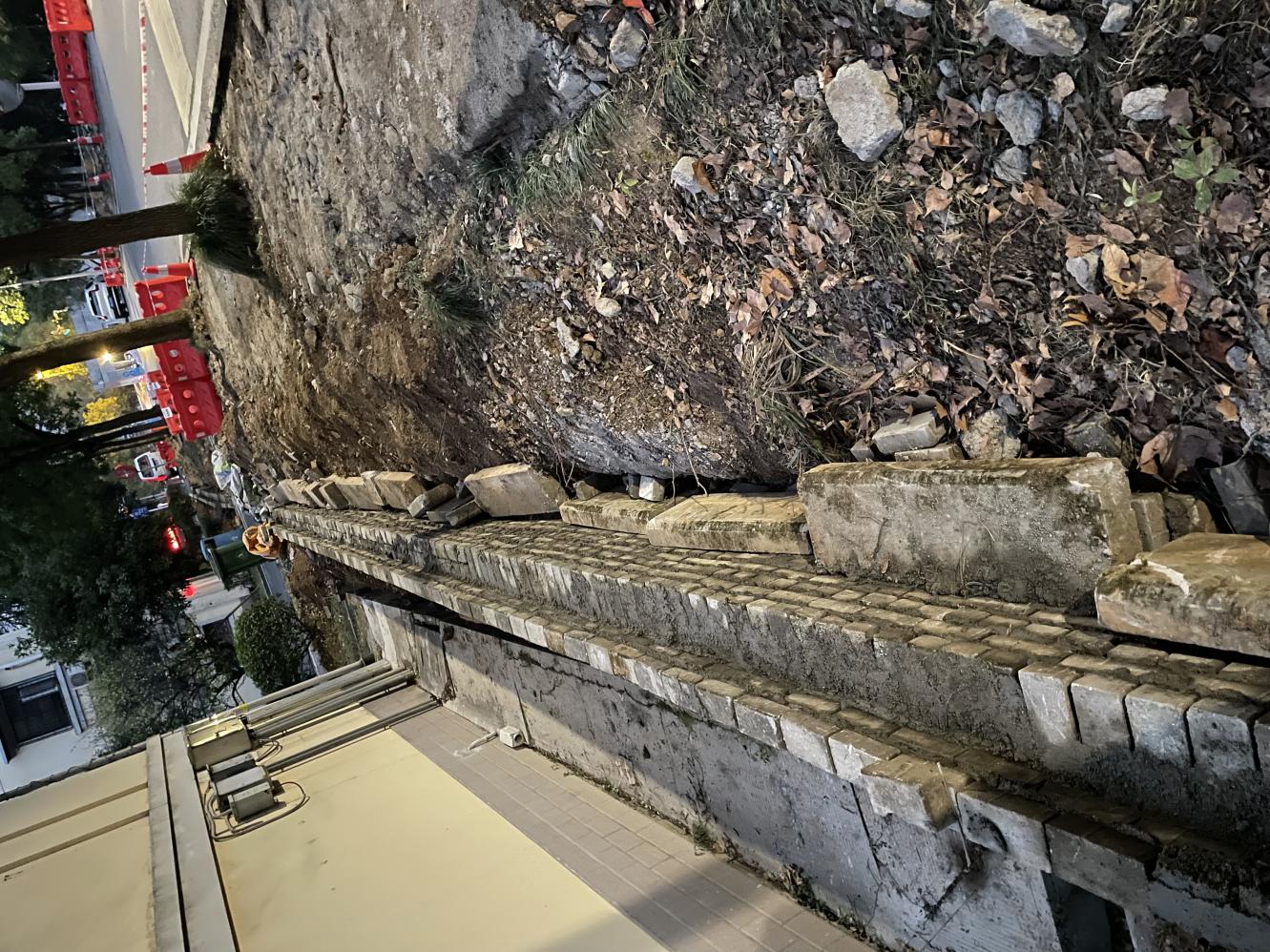 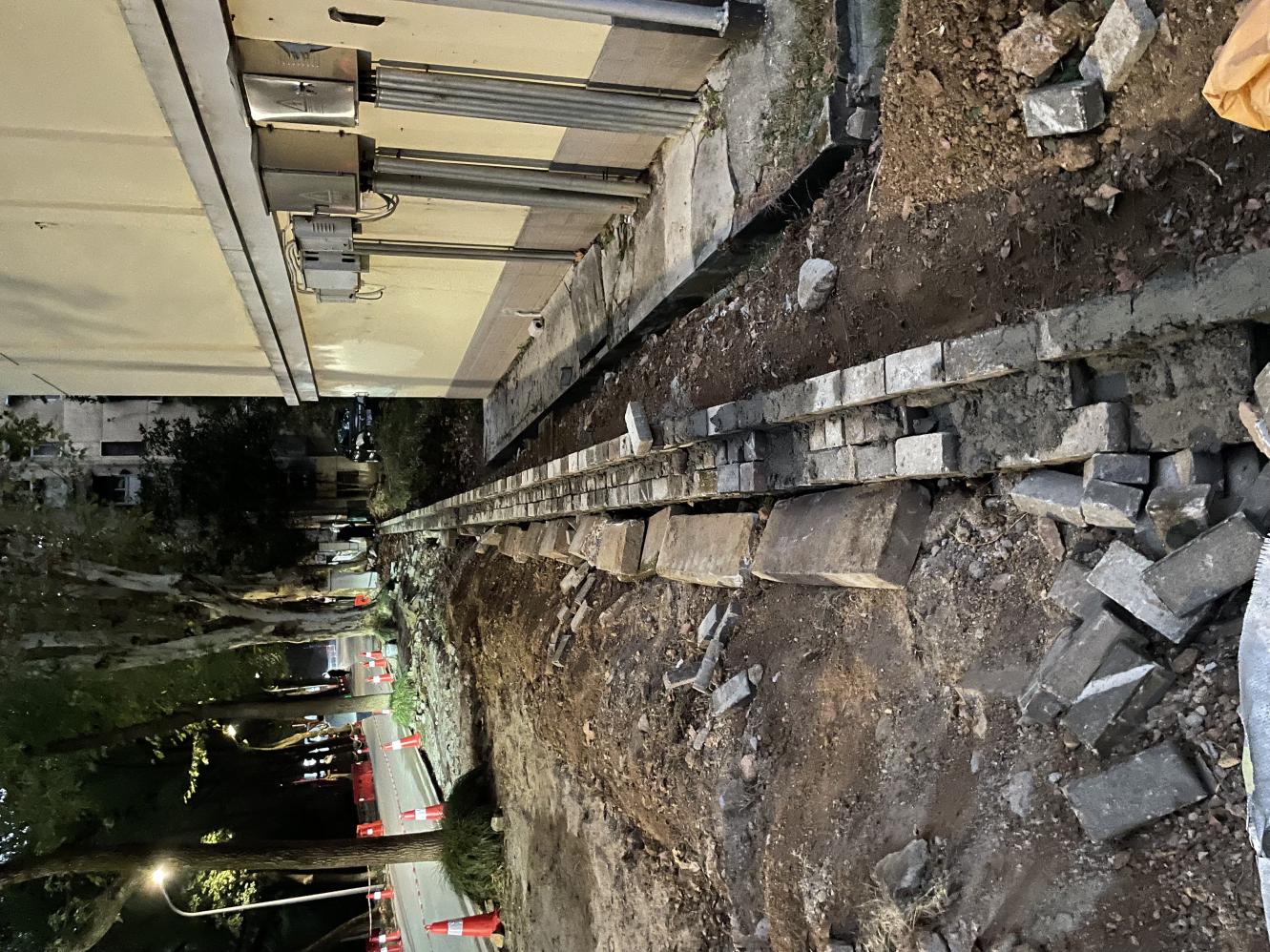 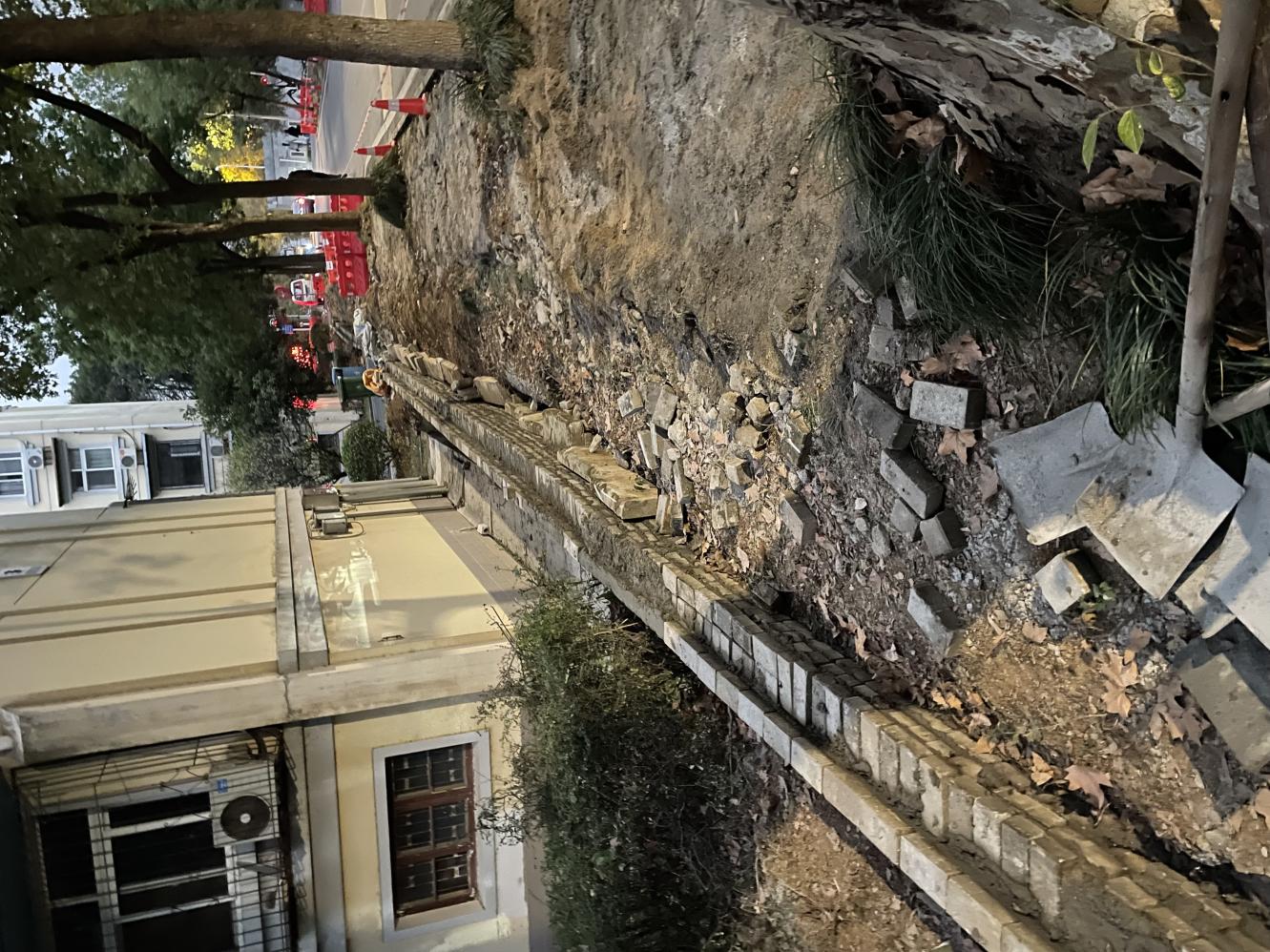 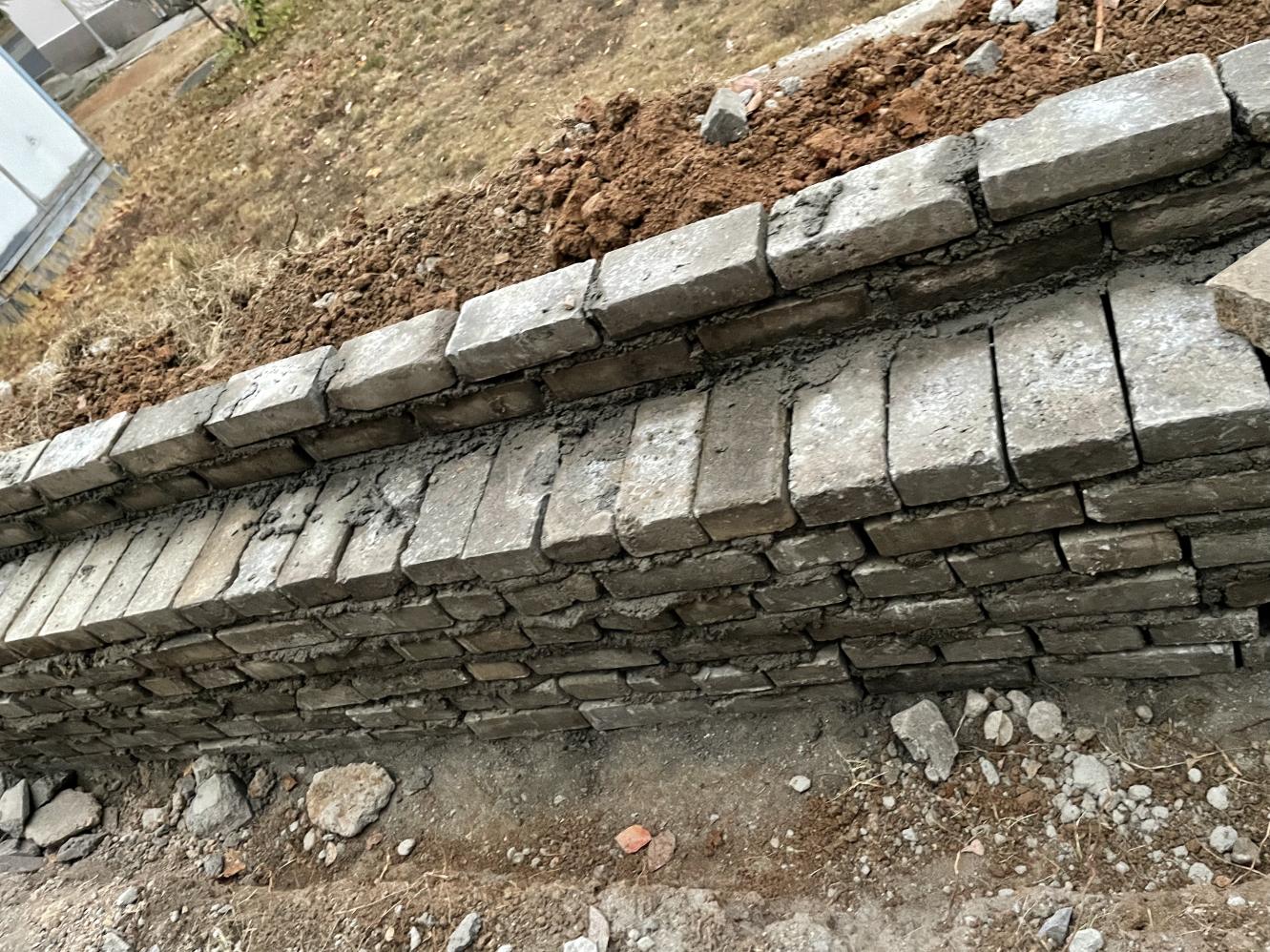 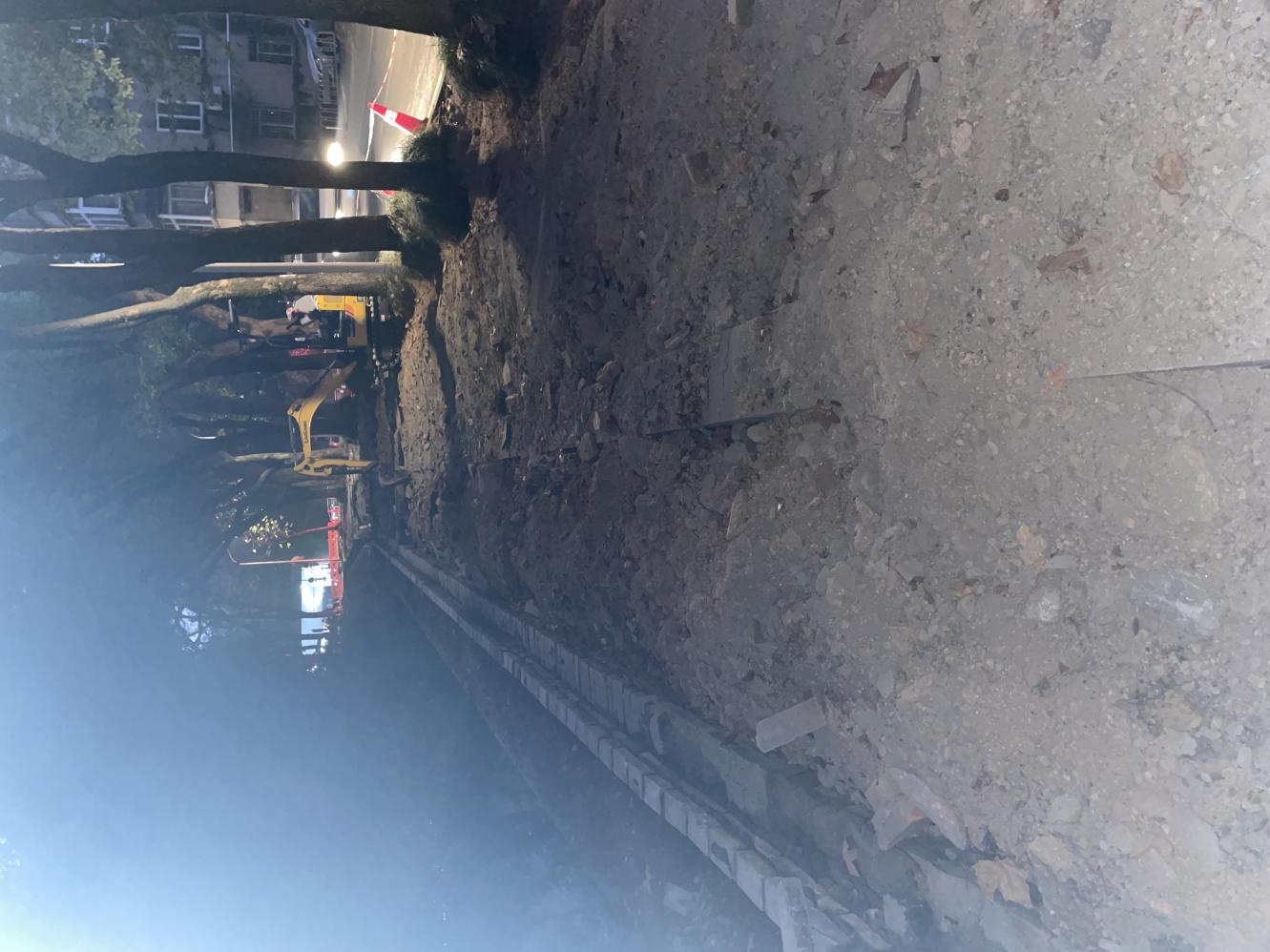 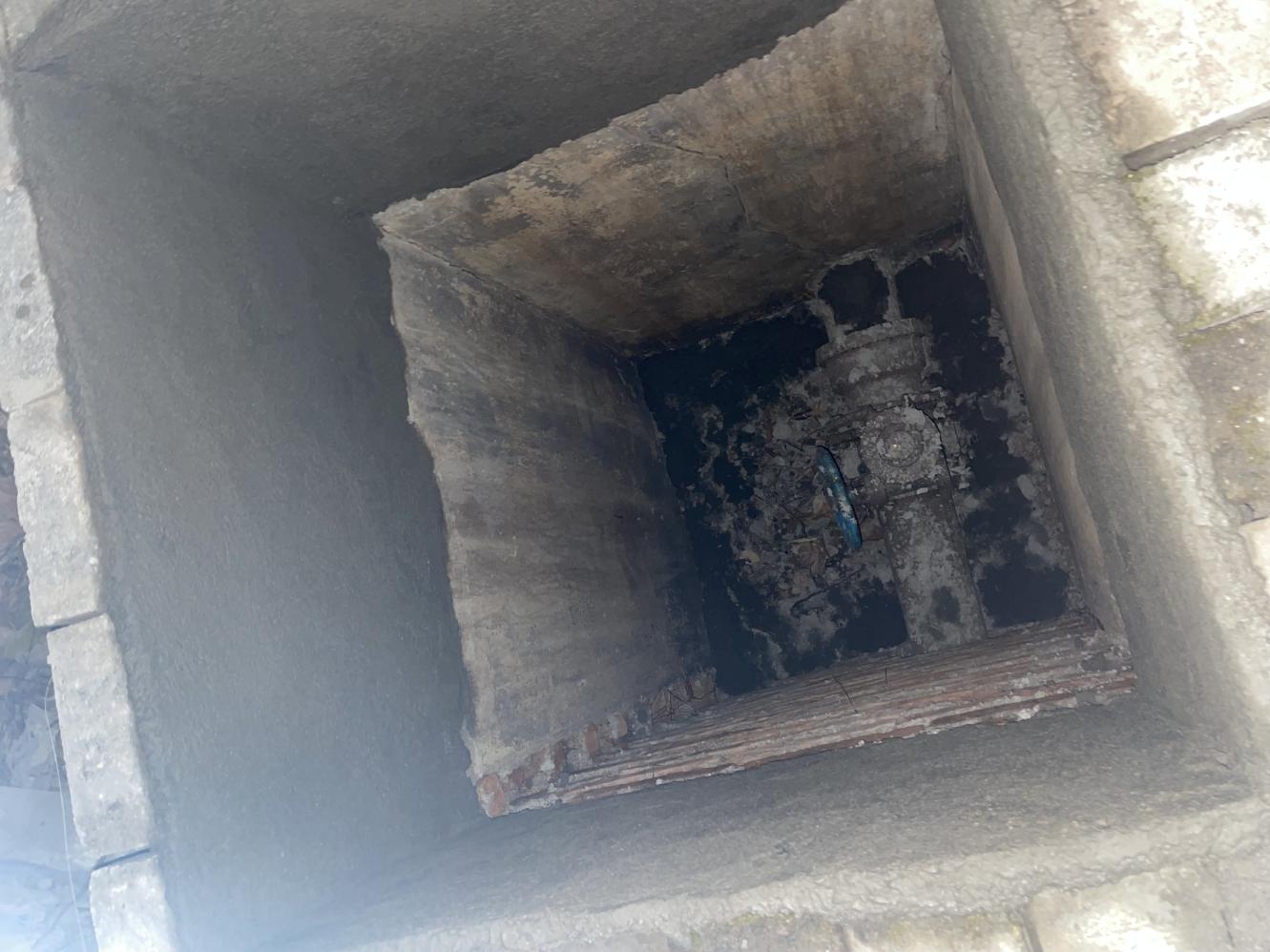 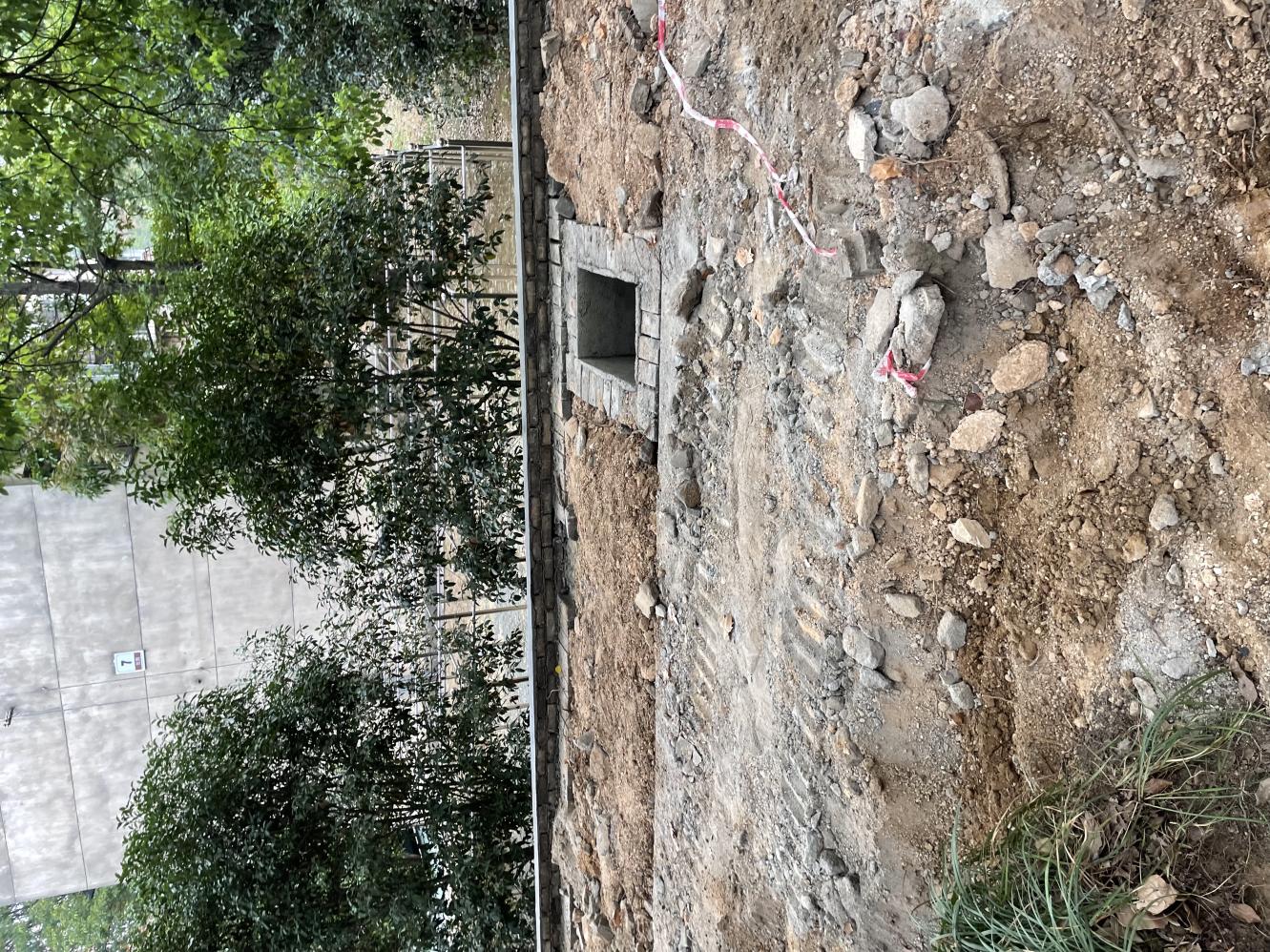 尺寸记录加高电缆检查井口尺寸分别为：1、1.2*0.9*0.32、0.8*1.2*0.53、0.9*0.8*0.44、0.9*0.85*0.555、1.15*0.8*0.46、1.17*0.9*0.47、1.1*1.25*0.55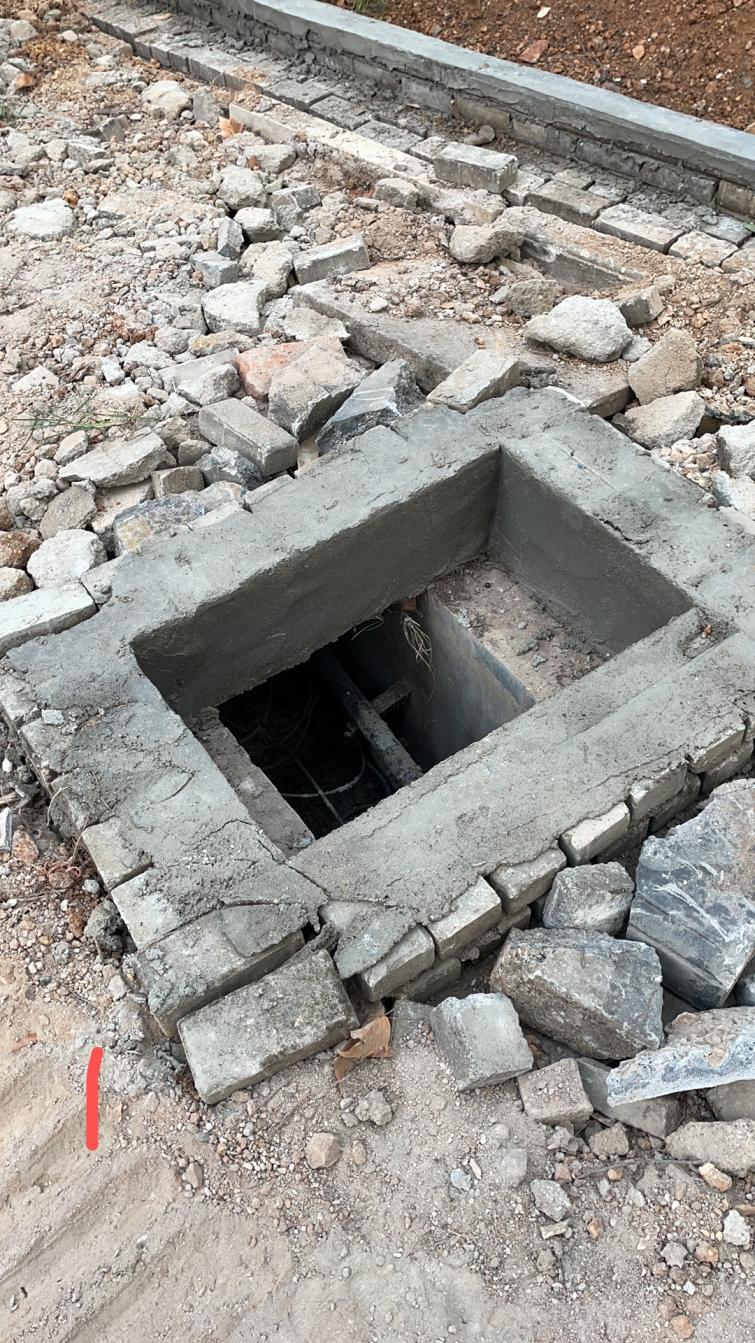 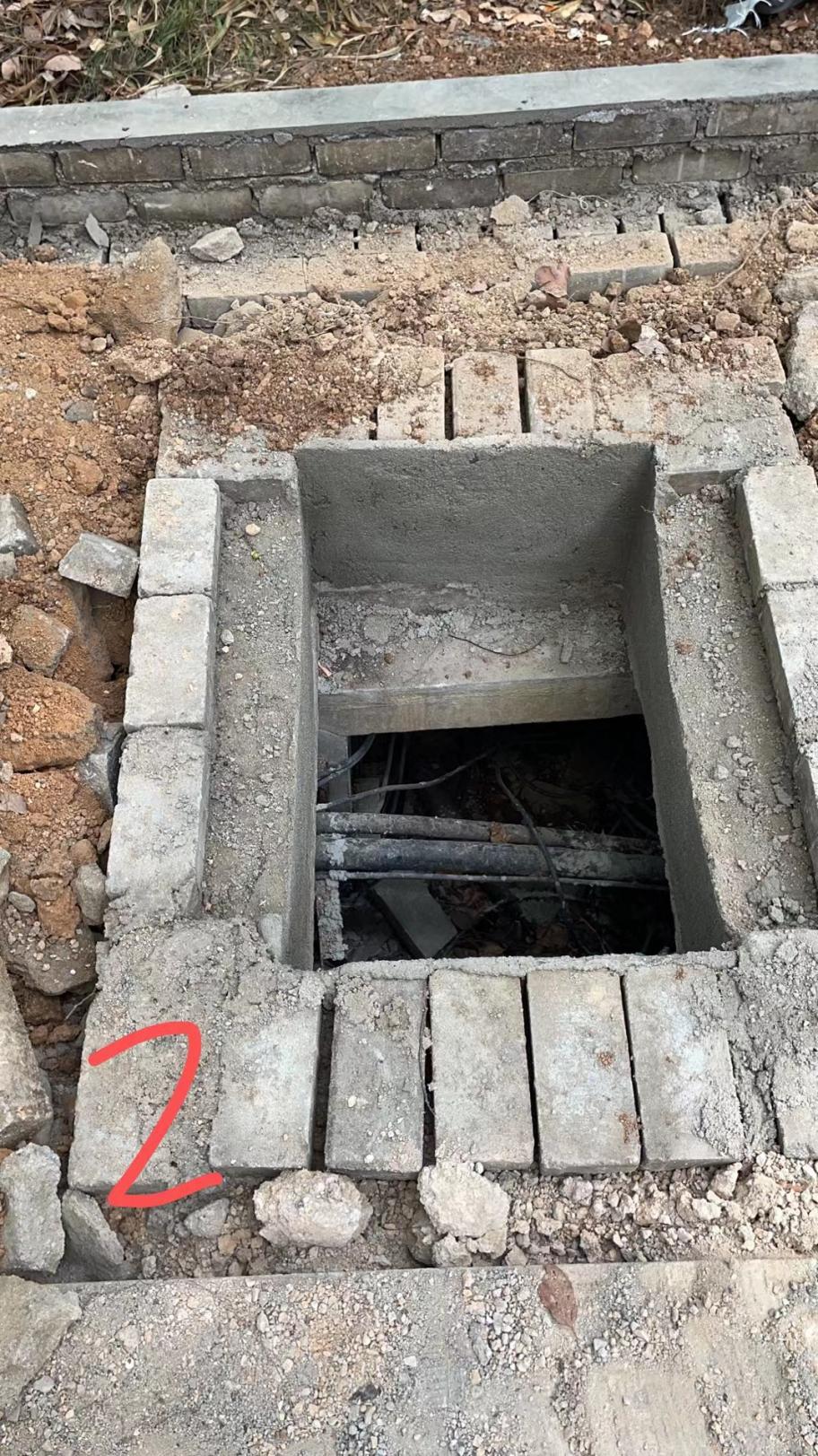 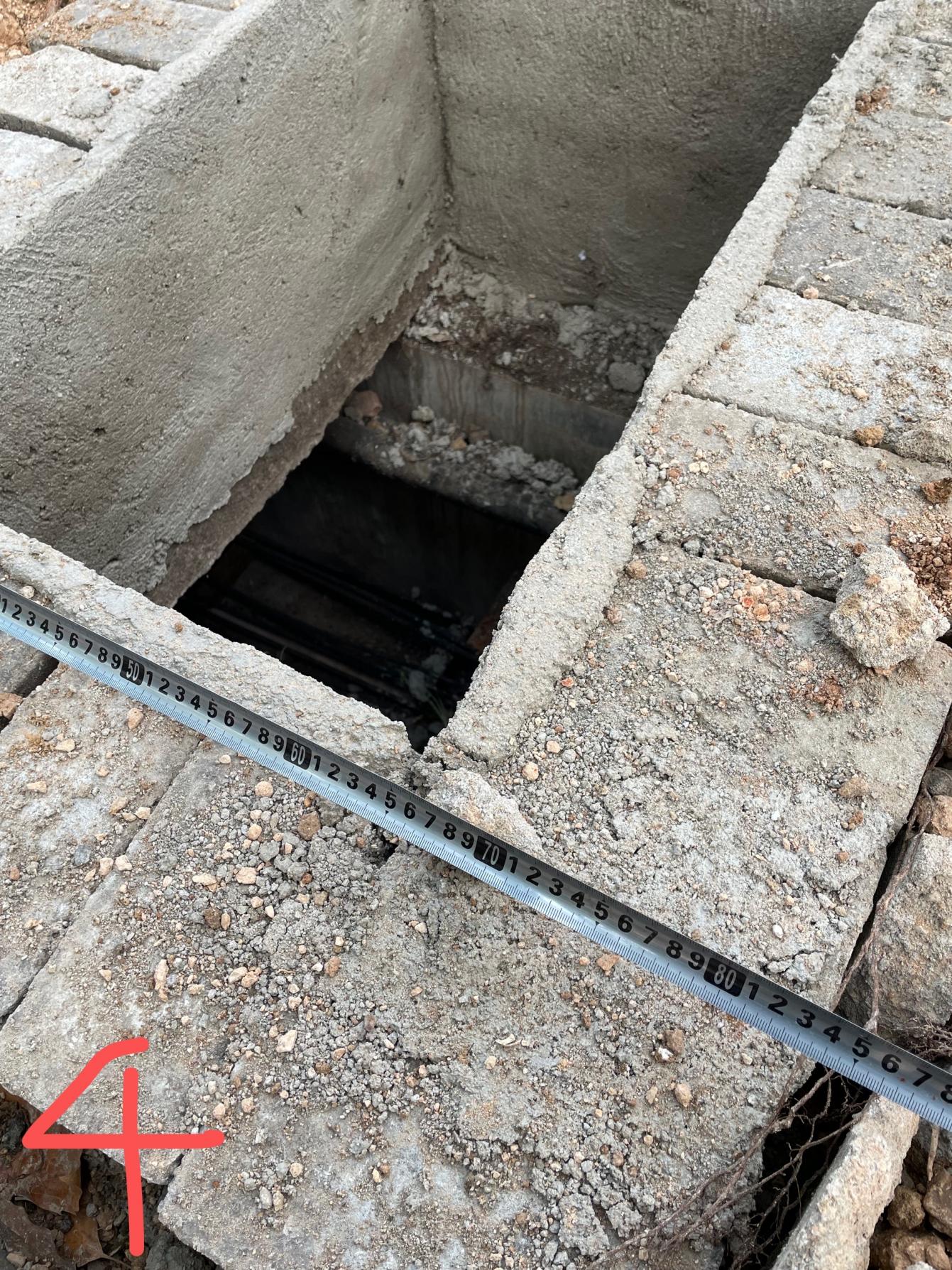 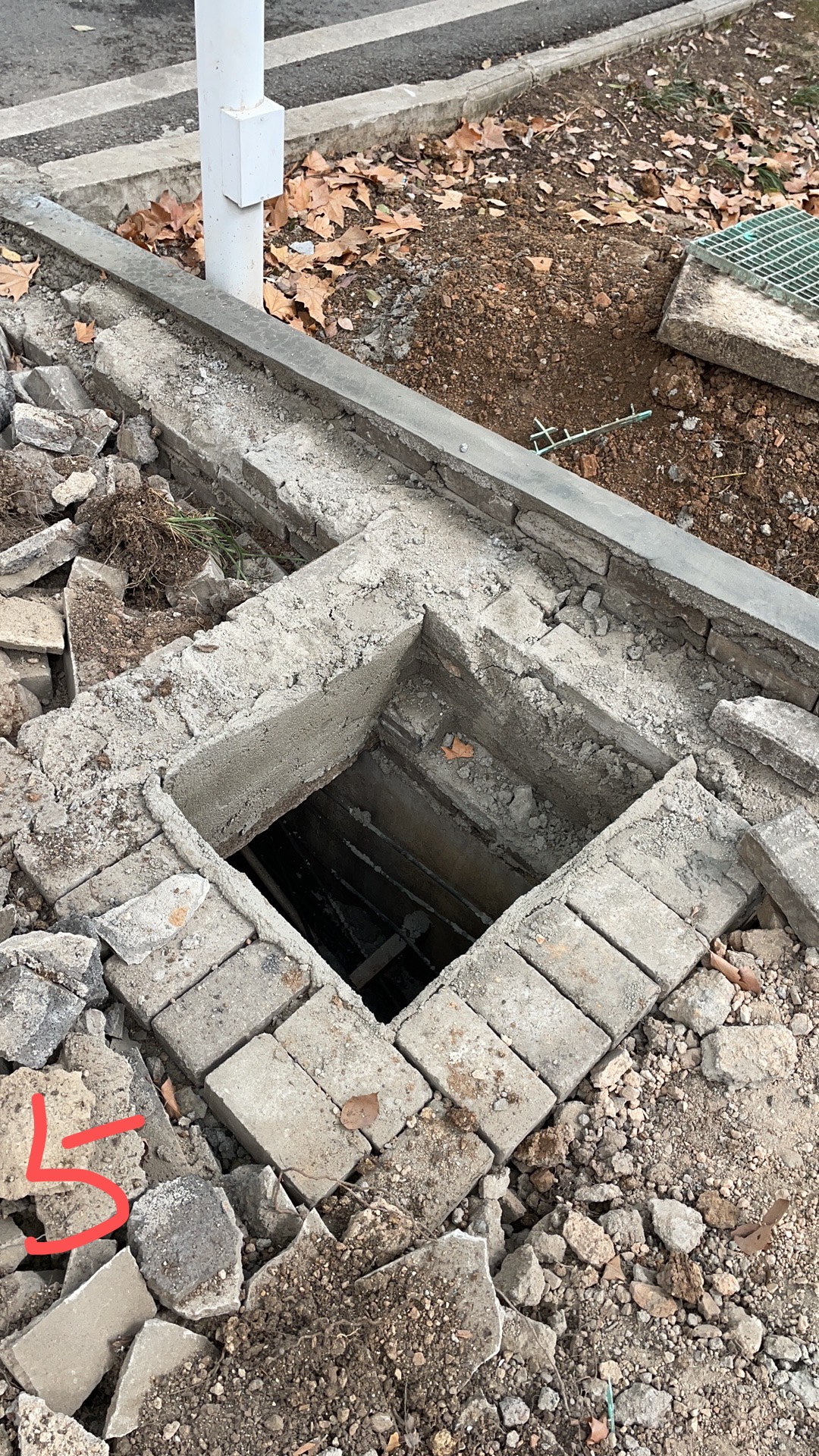 一：现场情况：北苑停车场找平后，堆积土方往外扩建，因现场土质疏松，校方调运建筑垃圾用于回填，部分大块砌体铺装到底部固定基础，靠近大门处人行道路面拆除，步砖回收利用到外围挡土墙砌筑。面对北苑大门道路拆建并扩建，台阶下电缆沟需垫高至平齐道路，回填材质均为拆除道路后的建筑垃圾，垫高后的道牙砌体均为拆除道路后的步砖。道路因扩建，台阶下电缆沟垫高，检查井均抬高。尺寸记录加高电缆检查井口尺寸分别为：1、1.2*0.9*0.32、0.8*1.2*0.53、0.9*0.8*0.44、0.9*0.85*0.555、1.15*0.8*0.46、1.17*0.9*0.47、1.1*1.25*0.55一：现场情况：北苑停车场找平后，堆积土方往外扩建，因现场土质疏松，校方调运建筑垃圾用于回填，部分大块砌体铺装到底部固定基础，靠近大门处人行道路面拆除，步砖回收利用到外围挡土墙砌筑。面对北苑大门道路拆建并扩建，台阶下电缆沟需垫高至平齐道路，回填材质均为拆除道路后的建筑垃圾，垫高后的道牙砌体均为拆除道路后的步砖。道路因扩建，台阶下电缆沟垫高，检查井均抬高。尺寸记录加高电缆检查井口尺寸分别为：1、1.2*0.9*0.32、0.8*1.2*0.53、0.9*0.8*0.44、0.9*0.85*0.555、1.15*0.8*0.46、1.17*0.9*0.47、1.1*1.25*0.55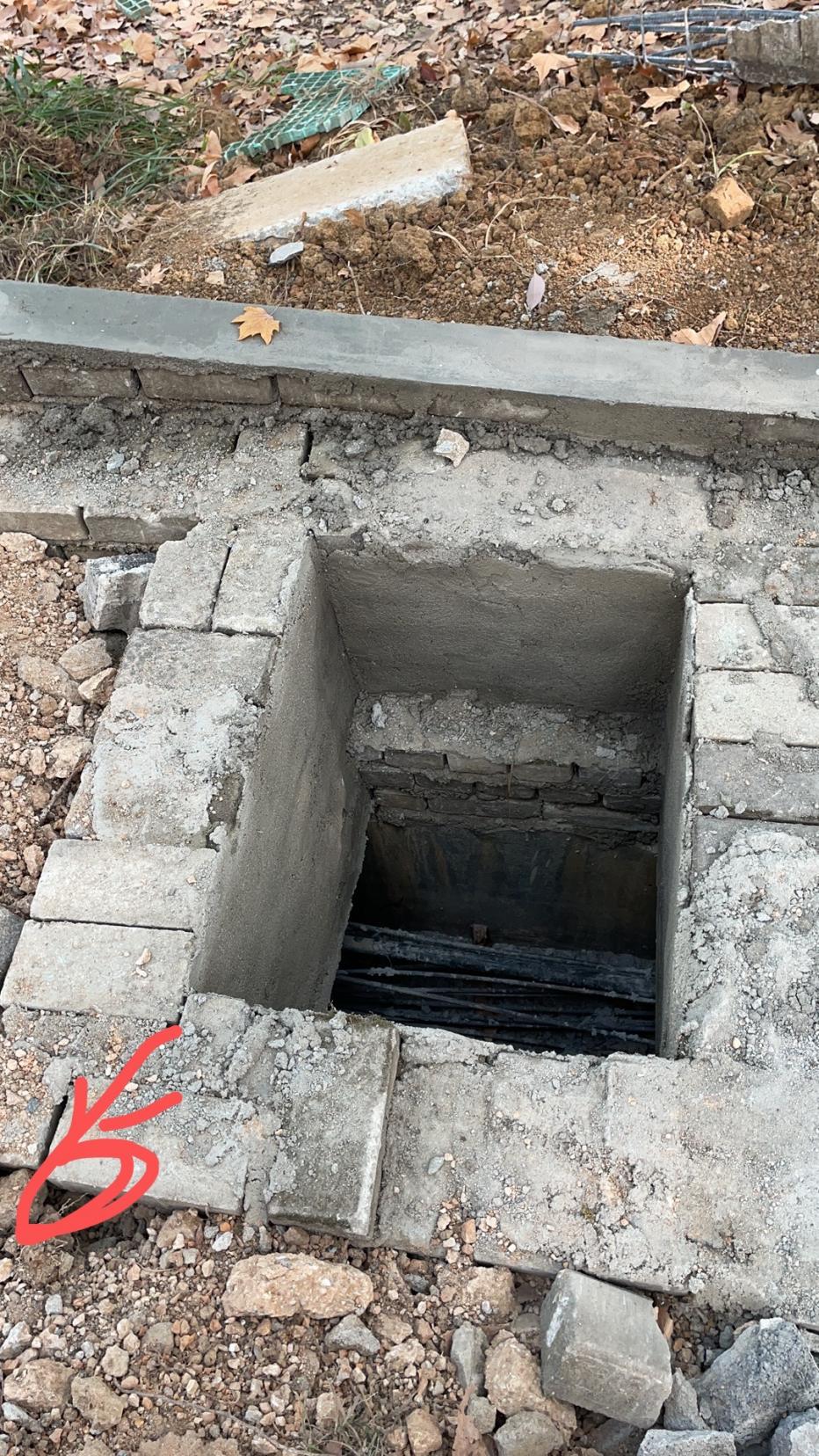 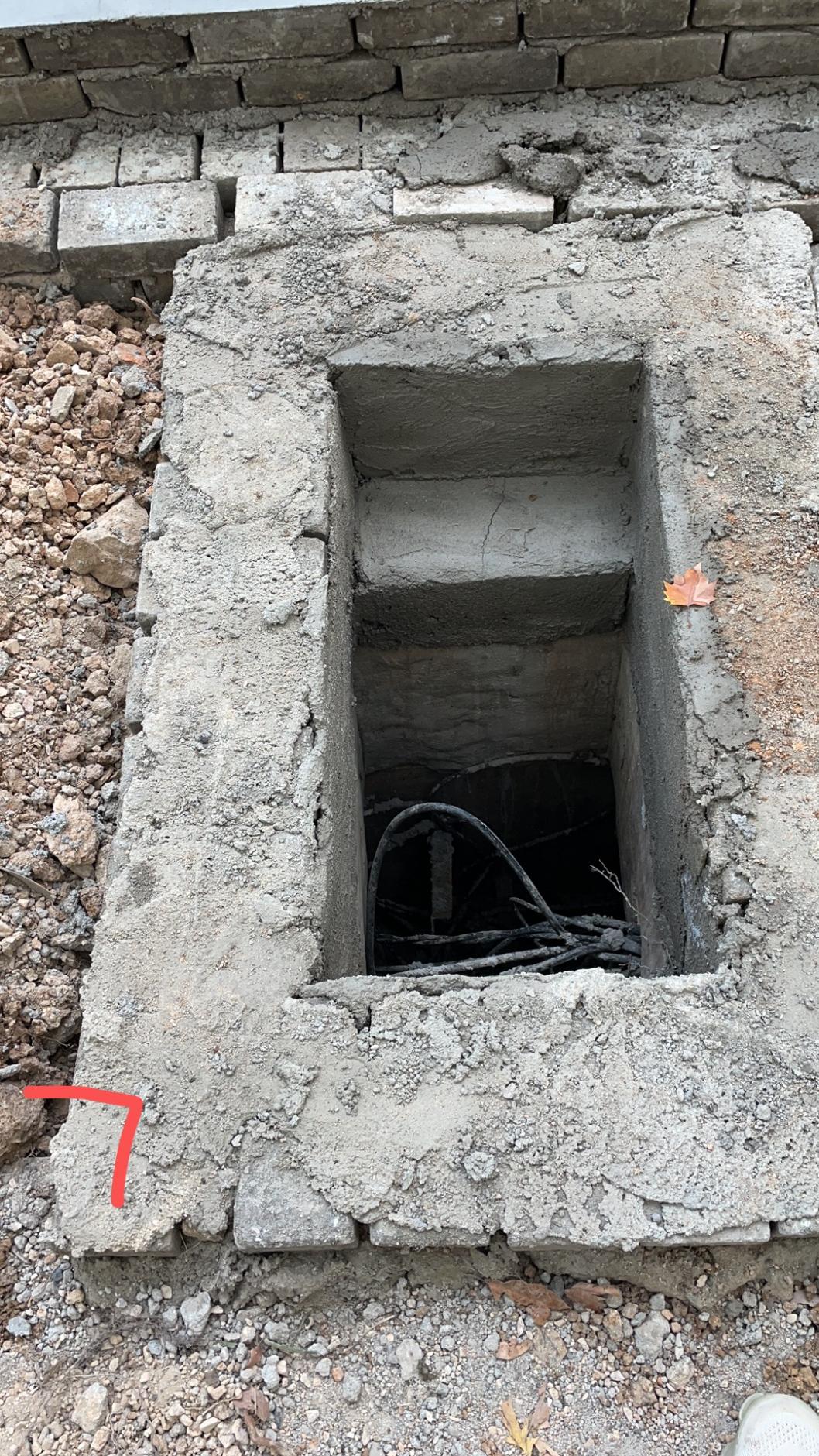 